Verslag werkgroep Heesch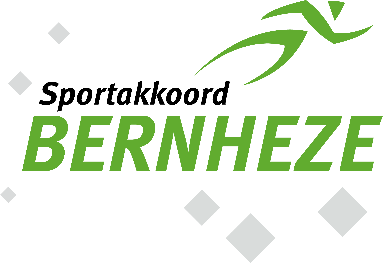 AlgemeenJaarlijkse terugkombijeenkomst: 20 maart 2024. Locatie en tijd volgen nogKomend overleg: dinsdag 11 juni 2024 om 19:30 bij HVCH.AgendapuntenNaam werkgroep/kernteamwerkgroep Heesch - Locatie EmmausDatum07 november 2023Tijdstip19:30Aanwezig' T Beertje / MHCH / Emmaus  / HVCH / Gemeente / Sportakkoord Naam agendapuntKorte toelichtingOpeningM. opent de vergadering.F. van de gemeente en het kernteam Sportakkoord is vandaag aangesloten.Mededelingen vanuit de werkgroep / terugkoppeling afgelopen overlegM. vraagt aan F. hoe het zit met de multi-inzetbare sportaccommodaties zoals in afgelopen overleg besproken bij punt 6.Hoe kunnen we ervoor zorgen dat sportverenigingen gaan samenwerken om de sportaccommodaties multi-inzetbaar te maken?De gemeente is benaderd door verschillende sportverenigingen. F. geeft aan dat de gemeente altijd kijkt of het mogelijk is en dat ze een samenwerking tussen verschillende verenigingen niet in de weg zullen staan. In eerste instantie moet er een akkoord zijn vanuit beide sportverenigingen. Indien het gaat om een nieuwe locatie / nieuw gebouw dan komen er andere regels bij kijken.Op dit moment wordt er gekeken naar de bezetting van de binnen accommodaties. Ook omdat Hooghuis daar binnen enkele jaren helemaal weg is. Op dit moment kunnen alle uren opgedeeld worden en is de gemeente niet genoodzaakt een nieuw gebouw te plaatsen.Het is dus allereerst belangrijk dat de desbetreffende sportverenigingen samen gaan kijken welke mogelijkheden er zijn voor het gebruik van het sportpark/sportveld. Wie kan wat voor elkaar betekeken?Met welke doelen zijn we bezig geweest:Nationale Sportweek:Tijdens de Nationale Sportweek zijn er clinics georganiseerd voor basisschool de Kiem en Emmaus in Heesch. Deze clinics zijn verzorgt door MHCH, HVCH, Dansstudio van der Stappen, Go4fit en Meersports.MHCH: In samenwerking met Samen Heesch het Sport en Spel voor ouderen. Hierbij zijn inmiddels 50+ aanmeldingen. Het gaat om sport en bewegen, elkaar ontmoeten en socialisatie.Organiseren van een veilige sportcommissie. 2 vertrouwenspersonen aangesteld en voor alle vrijwilligers (18+ die met kinderen te maken hebben) worden VOG’s aangevraagd.Deelname aan de AED-Reanimatie training.Deelname aan de verenigingenmarkt op 18 november in CC de Pas.Locatie openstellen voor verschillende evenementen / activiteiten zoals opstartplek voor de mountainbikeverenigingen. KDV ‘t Beertje geeft aan dat ze wel willen geven maar niet willen nemen. De basisschool Emmaus sluit zich hierbij aan. KDV ‘t Beertje is afgehaakt bij het naschools beweegaanbod en Aurora wegens drukte. Ze gaan 1x in de maand op bezoek bij Heelwijk om met 6 kinderen te gaan bewegen met dementerende ouderen. HVCH & MHCH:in januari training geven aan “moeilijke jeugd” (MHCH - HVCH)Kinderen met een rugzakjeDit willen ze verder uitbreiden en zich juist richten op de trainers voor wie dit van belang is.Ze willen deze cursus jaarlijks terug laten komen en dit in de toekomst organiseren voor alle belanghebbende organisaties/verenigingen.HVCHIedere vrijdagochtend walking-football voor ouderenZe hebben een luxe dat ze niet hoeven te werven bij jongens. Wel zien ze een uitdaging bij meiden. Kansen worden hierin zoveel mogelijk aangegrepen indien mogelijk.Vanuit het sportakkoord in samenwerking met Rabobank gekeken naar: wat voor club zijn we? Ze zijn erachter gekomen dat ze meer als een voetbalclub zijn. Een expert is aanwezig geweest om het “HVCH DNA" te kenmerken. O.a. G-voetbal / walking footbal / vluchtelingenwerk / locatie wordt opengesteld voor bijvoorbeeld Horizon om gebruik te maken van de parkeerplaats en accommodatie als verzamelpunt. Emmaus: Deelname Nationale Sportweek waarbij alle leerlingen van groep 1 t/m 8 een clinic hebben gevolgd.Samenwerking met Heelwijk. Zowel op locatie van Heelwijk als op de Emmaus. Er wordt informatie gegeven over dementie en kennis gemaakt met deze mensen van Heelwijk en een spelletje gespeeld (groep 8). Helpen met het bakken van pannenkoeken (groep 7). Heelwijk komt bij activiteiten helpen zoals kinderboekenweek en koningsspelen of kijken bij de kerst- en eindmusical. Tijdens het naschools beweegaanbod zijn een aantal leerlingen mee gaan sporten met ouderen (beweegroute / jeu de boules). Uiteindelijk levert het deze samenwerking ook op dat leerlingen zelfstandig naar Heelwijk gaan om daar spelletjes te spelen met ouderen.Waar gaan we mee aan de slag?R. geeft aan druk bezig te zijn met het opstarten van een dorpsraad. Heeswijk-Dinther is een goed voorbeeld. Binnen de gemeenschap / dorp is er een goede connectie tussen verschillende organisaties en partijen. Op dit moment zijn ze in Heesch met 10 man bezig om een dorpsraad binnen Heesch te creëren. Dit is een actief burgerschap.Om zoveel mogelijk mensen te bereiken moeten bestuursleden of mensen met een groot netwerk betrokken worden. Hierover wordt in de loop van het jaar 2024 meer duidelijk.F. geeft aan dat het zinvol is om tijdens deze vergaderingen het Sportakkoord ook standaard als agendapunt mee te nemen. Op deze manier kan alles aan elkaar gelinkt worden.Uiteindelijk is het doel om de werkgroep / betrokken groter te maken. De gemeenschap bij elkaar te betrekken en uiteindelijk ook om mee te liften op de kennis van de gemeente. Verenigingen / organisaties moeten elkaar versterken. Het is wel van belang dat de gemeenschap het op moet pikken en verantwoordelijkheid moet nemen om tot doelstellingen en initiatieven te komen.5. wat verder ter tafel komtDe komende overleggen zullen we als werkgroep Heesch het overleg inzetten om initiatieven te bespreken en om elkaar te inspireren.Eventueel kijken wat er verder in het land gebeurt en hoe we hierop in kunnen spelen. Op 18 november is er een verenigingenmarkt in Heesch (zie bijlage).Er wordt aangegeven dat er hiervoor weinig gepromoot is. Deze verenigingenmarkt is nuttig voor alle inwoners, maar ook voor de verenigingen om kennis te maken met elkaar of een samenwerking aan te gaan.MHCH zoekt een nieuwe voorzitter. S. maakt een bericht ter promotie. J. zal dit delen via de socials van Actief Bernheze.Indien er verder berichten zijn die gedeeld moeten worden (nieuwsbrief / social media / etc), kunnen deze gedeeld worden met Jori.Sportakkoord ook promoter van bijvoorbeeld AED - training. Met verschillende verenigingen aan tafel om het contact met elkaar te behouden.6. Datum nieuw overlegJaarlijkse terugkombijeenkomst: 20 maart 2024. Locatie en tijd volgen nogKomend overleg: dinsdag 11 juni 2024 om 19:30 bij HVCH.